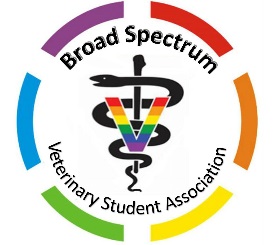 Broad Spectrum Veterinary Student Association Interest SheetNameSchoolE-mail